OBSZARY WYMAGANEJ WIEDZY, ZAKRES OCZEKIWANYCH UMIEJĘTNOŚCI i WYKAZ POMOCNEJ LITERATURY NA POSZCZEGÓLNYCH STOPNIACH WOJEWÓDZKIEGO KONKURSU JĘZYKA POLSKIEGOdla uczniów szkół podstawowych województwa wielkopolskiego w roku szkolnym 2020/2021 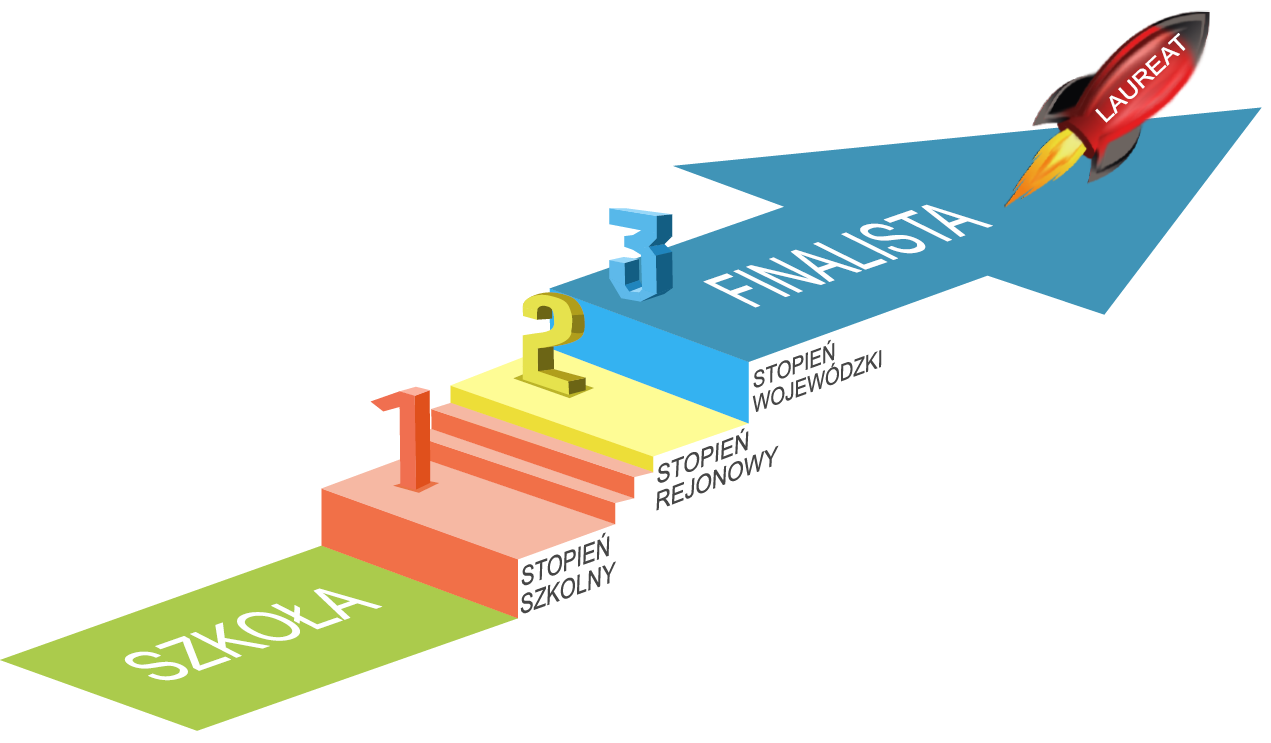 Temat wiodący: „Bracia, siostry – przyjaciele i… rywale”Zakres wiadomości i umiejętności wymagany od uczestników konkursuNa wszystkich stopniach Konkursu obowiązują treści nauczania (wymagania szczegółowe) wymienione w podstawie programowej przedmiotu język polski opublikowanej
w rozporządzeniu Ministra Edukacji Narodowej z dnia 27 sierpnia 2012 r. dla klas V-VI (http://prawo.sejm.gov.pl/isap.nsf/download.xsp/WDU20120000977/O/D20120977.pdf) oraz w podstawie programowej przedmiotu język polski opublikowanej w rozporządzeniu Ministra Edukacji Narodowej z dnia 14 lutego 2017 r. dla klas VII-VIII (http://prawo.sejm.gov.pl/isap.nsf/download.xsp/WDU20170000356/O/D20170356.pdf), poszerzone o wiadomości i umiejętności wymienione w następnych punktach.Dodatkowe wiadomości i umiejętności obowiązujące na stopniu szkolnym. Uczeń:rozróżnia i wyjaśnia elementy realistyczne i fantastyczne w utworach literackich;rozpoznaje nowelę oraz odmiany powieści i opowiadania: obyczajowe, przygodowe, detektywistyczne, fantastycznonaukowe, fantasy i wskazuje ich cechy;na przykładzie ballady omawia pojęcie synkretyzmu rodzajowego;wskazuje w wierszu średniówkę i omawia jej funkcję;rozpoznaje rymy żeńskie i męskie; parzyste, przeplatane i okalające;omawia funkcje elementów konstrukcyjnych utworu: tytułu, podtytułu, motta, puenty, morału, punktu kulminacyjnego;charakteryzuje podmiot liryczny, narratora i bohaterów w czytanych utworach;rozróżnia narrację pierwszoosobową i narrację trzecioosobową oraz omawia ich funkcje
w czytanych utworach;określa temat i główną myśl tekstu; przedstawia własne rozumienie utworu i je uzasadnia;odróżnia informacje o faktach od opinii;wykazuje się znajomością terminologii związanej z wiedzą o filmie (reżyseria, scenografia, montaż, kadr, ujęcie, scena, sekwencja) i gatunków filmowych (dramat, komedia, science-fiction, fantasy, kryminał, western, film sensacyjny, film przygodowy, film kostiumowy, film dla młodzieży).rozpoznaje partykułę i wykrzyknik, określa ich funkcję w tekście;odróżnia czasowniki dokonane od niedokonanych;rozpoznaje bezosobowe formy czasownika: formy zakończone na -no, -to, konstrukcje
z się; rozumie ich znaczenie w wypowiedzeniu oraz funkcje w tekście;oddziela temat fleksyjny od końcówki;świadomie dobiera synonimy i antonimy dla wyrażenia zamierzonych treści;przekształca konstrukcję strony czynnej w bierną i odwrotnie;przekształca zdania złożone w pojedyncze i odwrotnie;przekształca zdania w równoważniki zdań (w tym imiesłowowe) i odwrotnie;rozpoznaje w wypowiedziach związki frazeologiczne, rozumie ich znaczenie i poprawnie stosuje je we własnych tekstach;tworzy spójne wypowiedzi w następujących formach: plan, reklama, blurb (rekomendacja utworu), przepis, instrukcja, dedykacja, opis przeżyć wewnętrznych, charakterystyka, tekst o charakterze argumentacyjnym;rozróżnia współczesne formy komunikatów (np. e-mail, SMS) i odpowiednio się nimi posługuje, zachowując zasady etykiety językowej;tworząc wypowiedzi pisemne, odwołuje się do lektur z etapu szkolnego  Konkursu;poprawnie używa znaków interpunkcyjnych, w tym myślnika (pauzy), średnika
i wielokropka; określa ich funkcje;porównuje utwory literackie lub ich fragmenty (wskazuje ich cechy wspólne i różne).Na stopniu rejonowym obowiązuje zakres wiedzy i umiejętności ze stopnia szkolnego. Ponadto uczeń:rozpoznaje czytany utwór jako przypowieść oraz wskazuje jej cechy gatunkowe (także
w innych tekstach kultury);wskazuje w wierszu przerzutnię i omawia jej funkcje;posługuje się pojęciami z zakresu wiedzy o literaturze: topos, oniryzm, satyra, krzywe zwierciadło,  zdrobnienie, zgrubienie, pytanie retoryczne, instrumentacja głoskowa, oksymoron, anafora, antyteza, synekdocha, hiperbola, inwersja, elipsa, animizacja, personifikacja, pleonazm, tautologia, określa ich funkcje;rozpoznaje rymy wewnętrzne i zewnętrzne; dokładne i niedokładne;rozpoznaje lirykę bezpośrednią, lirykę pośrednią oraz lirykę zwrotu do adresata oraz wskazuje ich cechy;wskazuje cechy wiersza sylabicznego, sylabotonicznego i wiersza wolnego;w utworze lirycznym omawia sytuację liryczną;wskazuje w tekście mowę pozornie zależną i określa jej funkcję;porównuje utwory literackie i nieliterackie (wskazuje ich cechy wspólne i różne);rozpoznaje groteskę (wskazuje w tekście jej cechy i wyjaśnia funkcję);konfrontuje tekst literacki z innymi tekstami kultury;nazywa typy planów filmowych (plan totalny, ogólny, pełny, amerykański, średni, półzbliżenie, zbliżenie, detal).rozpoznaje i nazywa funkcje tekstu (informatywną, poetycką, ekspresywną, impresywną – w tym perswazyjną);rozpoznaje związki wyrazów w zdaniu, wyróżnia człon nadrzędny i podrzędny oraz typy związków (zgody, rządu i przynależności);rozpoznaje słownictwo neutralne i wartościujące;rozpoznaje w tekstach stylizację, rozróżnia jej rodzaje (archaizację, dialektyzację, kolokwializację) i określa funkcje;rozróżnia pojęcie błędu językowego i zamierzonej innowacji językowej;rozpoznaje i poprawia różne typy błędów gramatycznych (błędy fleksyjne 
i składniowe);rozpoznaje i poprawia różne typy błędów leksykalnych (błędy słownikowe, frazeologiczne, słowotwórcze);rozpoznaje i poprawia błędy stylistyczne;korzysta ze słowników języka polskiego, frazeologicznego, synonimów i antonimów, poprawnej polszczyzny, wyrazów obcych oraz szkolnego słownika terminów literackich;tworzy spójne wypowiedzi pisemne w następujących formach: regulamin, kodeks, opis sytuacji, charakterystyka bohatera zbiorowego, charakterystyka porównawcza, interpretacja utworu literackiego (lub jego fragmentu);stosuje uczciwe zabiegi perswazyjne, zdając sobie sprawę z ich wartości i funkcji;tworząc wypowiedzi pisemne, odwołuje się do lektur ze stopnia szkolnego i stopnia rejonowego Konkursu.Na stopniu wojewódzkim obowiązuje zakres wiedzy i umiejętności ze stopnia szkolnego
i rejonowego. Ponadto uczeń: redaguje dłuższą wypowiedź pisemną (formy przewidziane w ww. podstawach programowych i na niższych stopniach Wojewódzkiego Konkursu Języka Polskiego oraz esej) z uwzględnieniem reguł organizacji, spójności logicznej oraz zasad językowych, stylistycznych, ortograficznych i interpunkcyjnych;oryginalnie i twórczo formułuje sądy w oparciu o teksty kultury (i towarzyszące im konteksty).Wykaz literatury pomocnej dla uczestnika i nauczyciela w procesie przygotowania do udziału w konkursieLiteratura podstawowaStopień szkolnyAdam Mickiewicz: Lilije,Wojciech Młynarski: Ballada o malinach,Wisława Szymborska: Pochwała siostry,Hanna Ożogowska: Dziewczyna i chłopak, czyli heca na 14 fajerek.Ponadto uczeń przystępujący do stopnia szkolnego Konkursu wykazuje się znajomością lektur obowiązkowych wymienionych w podstawie programowej dla klas VII i VIII  z wyjątkiem Pana Tadeusza Adama Mickiewicza, Quo vadis Henryka Sienkiewicza oraz Syzyfowych prac Stefana Żeromskiego. Stopień rejonowyKult: Ballada o dwóch siostrach, sł. Konstanty Ildefons Gałczyński [utwór z albumu Tata 2],Jan Parandowski: Mitologia, część I Grecja, rozdział: Bogowie olimpijscy,Stephen King: Oczy smoka,Władca Pierścieni: Drużyna Pierścienia, Dwie wieże, Powrót króla [filmy], reż. Peter Jackson, Nowa Zelandia, USA 2001, 2002, 2003.Ponadto uczeń przystępujący do stopnia rejonowego Konkursu wykazuje się znajomością wszystkich lektur obowiązkowych wymienionych w podstawie programowej dla klas VII-VIII.Stopień wojewódzkiSofokles: Antygona,Katarzyna Ryrych: Wyspa mojej siostry,Astrid Lindgren: Bracia Lwie Serce,Prosta historia [film], reż. David Lynch, USA 1999. Literatura uzupełniającaMichał Kuziak, Sławomir Rzepczyński: Jak pisać?Michał Kuziak, Sławomir Rzepczyński: Sztuka pisania po polsku. Poradnik praktyczny;Barbara Pędzich: 365 ćwiczeń ze słownictwa;Radosław Pawelec, Dorota Zdaniewicz-Jedynak: Poradnik korespondencji użytkowej;Marek Bernacki, Marta Pawlus: Słownik gatunków literackich;Bożena Chrząstowska, Seweryna Wysłouch: Poetyka stosowana;Marta Tomczyk: Trener* jak czytać wiersze;Joanna Wojnicka, Olga Katafiasz: Słownik wiedzy o filmie;Słownik poezji pod red. Agnieszki Nawrot;Słownik poprawnej polszczyzny pod red. Andrzeja Markowskiego.